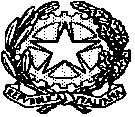 Tribunale di LeccoCertificato Europeo ex art.39 Regolamento 2201/03Il /La sottoscritto/a………………………………………………………………………					C H I E D E il rilascio del certificato europeo ex art. 39 Regolamento CEE n. 2201 del 27.11.2003in relazione alla sentenza n……………………. pubblicata in data………………….....fra le partiCognome e nome………………………………………………………………………nato/a……………………………………….il………………………………………..residente a ………………………………….Via………………………………………domiciliato a………………………………..Via………………………………………(ove esista un domicilio diverso dalla residenza effettiva)Cognome e nome……………………………………………………………………….nato/a…………………………………………il……………………………………….residente a…………………………………….Via…………………………………….domiciliato a ………………………………….Via……………………………………(ove esista un domicilio diverso dalla residenza effettiva)Lecco,…………………..											FirmaN.B.  Dal 1 Gennaio 2012,  detto certificato non può essere prodotto agli organi della pubblica amministrazione o ai privati gestori di pubblici servizi (art. 40 c.2   d.p.r. 28 dicembre 2000 n. 445)Si allegano:copia carta d’identità del richiedente;copia conforme all’originale della sentenza con attestazione del passaggio ingiudicato;due marche da bollo da € 16,00 + diritti di cancelleria da € 3,87.